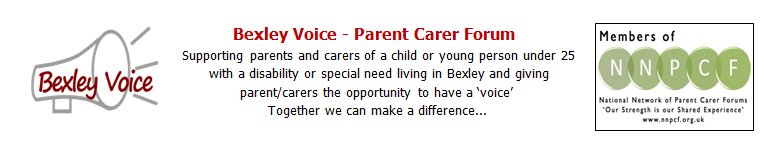 Bexley Voice Daytime Tea and Talk Parent/Carer Support Group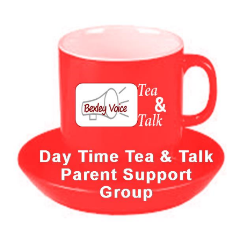 Date:  Wednesday 12th February 2020Time:  9.30 – 12.30Location:  BVSC, Crayford Manor House,                     Mayplace Rd East, Crayford, DA1 4HB  Please note that the venue is not a large room so it is not a suitable environment for babies/toddlers. We apologise for any inconvenience. Free parking is available via the gate entrance after the small roundabout on Mayplace Road East, signposted ‘Bowlers Car Park’. Please do not use the staff only car park in front of the Manor House, unless you need a disabled bay.  There are further disabled parking spaces in the main car park.For parents and carers of children and young people aged 0-25 with special educational needs and/or disabilitiesCome along and meet other parent/carers experiencing similar issues and get support We look forward to welcoming you with light refreshments and a listening earYou do not need to book for our guest speaker and general support/information timesTea & Talk is free to attend, a donation is always much appreciated!For parents and carers not requiring a 1-2-1 appointment, the Bexley Voice team will be available from 10.30 – 12.30 for information about volunteering, our membership and Facebook group, local events and, as always, to provide a listening ear if needed. We have various leaflets on a range of subjects if you need signposting to other local and national support and information organisations. Browse our selection of books relating to SEND and our range of hand-made cards. These are available for a small donation to Bexley Voice.Future Tea and Talk Groups  Daytime - 11th March      Evening – 26th February General Email: bexleyvoice@hotmail.co.uk                Website:  www.bexleyvoice.org.uk9.30Welcome Information and updates by the Bexley Voice Team10.00 – 10.30Speaker – Connie KondiaEducation Welfare OfficerConnie Kondia from the Education Welfare Team will be attending to give parents and carers’ a talk on exclusions and school refusing10.30 – 12.30General Support & InformationChat with the Bexley Voice team and meet other parent/carers experiencing similar issues10.45 11.1511.45‘Meet the Professional’1-2-1 AppointmentsIf you would like to book a 1-2-1 appointment with a professional – please visit our website:https://www.bexleyvoice.org.uk/tea--talk-parentcarer-support-group.htmlConnie from EWO Connie will be able to speak to parents about issues concerning them around exclusions and school refusing and strategies used.10.45 11.1511.45‘Meet the Professional’1-2-1 AppointmentsIf you would like to book a 1-2-1 appointment with a professional – please visit our website:https://www.bexleyvoice.org.uk/tea--talk-parentcarer-support-group.htmlFelicity from Carers Support – Benefit advice and support for parents and carers. Help with the complexities of various benefit form filling. 10.45 11.1511.45‘Meet the Professional’1-2-1 AppointmentsIf you would like to book a 1-2-1 appointment with a professional – please visit our website:https://www.bexleyvoice.org.uk/tea--talk-parentcarer-support-group.htmlSky from BVSC-Offering advice on supported Volunteering for our young people (18+) Plus volunteering opportunities for parents and carers. Volunteering can help with Low mood, anxiety stress or low confidence.  